Администрация Ермаковского районаПОСТАНОВЛЕНИЕ«05» июля 2019 года                                                                                           № 336-пО предоставлении разрешения на отклонение от предельных параметров разрешенного строительства, реконструкции объектов капитального строительства В целях соблюдения права человека на благоприятные условия жизнедеятельности, прав и законных интересов правообладателей земельных участков и объектов капитального строительства, в соответствии с Градостроительным кодексом Российской Федерации от 29.12.2004 № 190-ФЗ; Федеральным законом от 06.10.2003 № 131-ФЗ "Об общих принципах организации местного самоуправления в Российской Федерации"; руководствуясь Уставом Ермаковского района; на основании заключения о результатах публичных слушаний по вопросу предоставления разрешения на отклонение от предельных параметров разрешенного строительства от 24.06.2019 г., ПОСТАНОВЛЯЮ:1. Предоставить гражданину Краеву Алексею Николаевичу разрешение на отклонение от предельных параметров разрешенного строительства, реконструкции объектов капитального строительства на земельном участке с кадастровым номером 24:13:2401049:69, расположенного по адресу: Красноярский край, Ермаковский район, с. Ермаковское, ул. Буденного, д. 42, в соответствии с приложением схемы расположения земельного участка к настоящему постановлению.2. Контроль за исполнением данного постановления возлагаю на заместителя главы администрации по оперативному управлению Ермаковского района.3. Постановление вступает в силу после его опубликования (обнародования).Глава района                                                                                           М.А. ВиговскийПриложениек постановлению администрацииЕрмаковского районаот «05» июля 2019 г. № 336-пСхема расположения земельного участка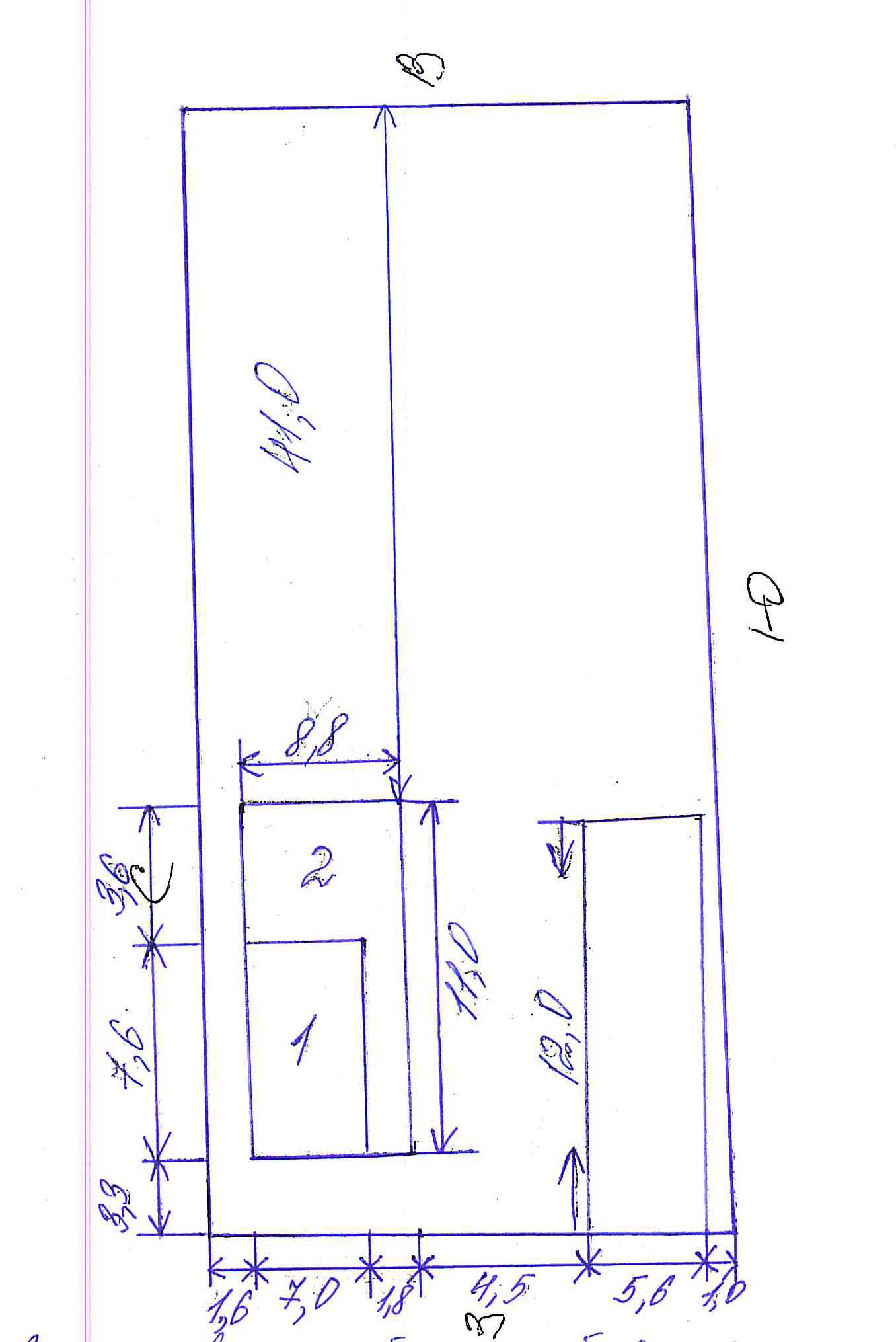 